 Лахоцька Е.Я.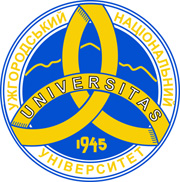 Методичні рекомендаціїдо виконання практичних робіт з курсу«Організація управління виробництвом  в геодезії та землеустрої» для студентів спеціальності  193 «Геодезія та землеустрій»МІНІСТЕРСТВО ОСВІТИ І НАУКИ УКРАЇНИ ДЕРЖАВНИЙ ВИЩИЙ НАВЧАЛЬНИЙ ЗАКЛАД УЖГОРОДСЬКИЙ НАЦІОНАЛЬНИЙ УНІВЕРСИТЕТЛахоцька Е.Я. Методичні рекомендаціїдо виконання практичних робіт з курсу«Організація управління виробництвом  в геодезії та землеустрої» для студентів спеціальності  193 «Геодезія та землеустрій»УЖГОРОД -2022УДК. 338.24(076):528Лахоцька Е.Я.Методичні рекомендації до виконання практичних робіт з курсу «Організація управління виробництвом  в геодезії та землеустрої» для студентів спеціальності  193 «Геодезія та землеустрій» Ужгород.: УжНУ, 2022.- 39с.Укладач: Лахоцька Е.Я.- ст. викл. кафедри геодезії, землеустрою та геоінформатики;Рецензент: доц., к.н.з д.у., завідувач кафедри геодезії, землеустрою та геоінформатики  Пересоляк В.Ю.;Розглянуто на засіданні кафедри землевпорядкування та кадастру Протокол № 3 від 21 листопада 2022 р.Рекомендовано до друку методичною радою географічного факультету УжНУ. Протокол № 4 від  30 листопада  2022 року.ВСТУПЗгідно навчального плану спеціальності 193 «Геодезія та землеустрій» ведеться підготовка студентів з дисципліни «Організація управління виробництвом  в геодезії та землеустрої», яка забезпечує їм знання з теоретичних основ організації і планування робіт з землевпорядкування, його системи і функції.Під час навчального процесу студент повинен прослухати курс лекцій з даної дисципліни, закріпивши його виконанням практичних та самостійних робіт, які завершуються здачею заліку.Виконання всіх видів землевпорядних робіт потребує науково обґрунтованого нормування праці інженерно-технічних працівників і планування обсягів проектно-вишукувальних робіт в проектних організаціях із землеустрою. Як правильно організувати управління проектно – пошуковими роботами землевпорядкуванню, здійснити нормування, планування та фінансування землевпорядних робіт, забезпечити належну організацію їх виконання, вести облік і звітність у науково – дослідних та проектних інститутах землеустрою? Вирішити ці завдання дозволить вивчення дисципліни „Організація управління виробництвом  в геодезії та землеустрої”.Практичні заняття передбачають виконання завдань з нормування землевпорядних робіт, планування землевпорядних і земельно кадастрових робіт (складання об’ємного плану на виготовлення планово-картографічних матеріалів), планування землевпорядних і земельно кадастрових робіт (складання плану по праці для виробничого персоналу проектної організації), нормування землевпорядних і земельно кадастрових робіт (складання кошторису затрат та сітьового графіка виготовлення планово – картографічних матеріалів), складання документів обліку і звітності роботи виконавців.Відповідно до Закону України від 17.01.2017 № 1817 « Про внесення змін у деякі законодавчі акти України щодо вдосконалення містобудівної діяльності» вартість одного людинодня становить: польових робіт – 1625 грн, камеральних – 1350 грнВ основі розрахунків об’ємів робіт та їх вартості лежать норми часу на виконання окремих робіт та стадій, наведені у «Розмірах оплати земельно-кадастрових робіт та послуг -2002», які на сьогоднішній день втратили чинність, але використовуються у навчальних цілях через відсутність затверджених нових норм. Зміст:Практична робота №1. Нормування землевпорядних робіт                  7Практична робота №2. Планування землевпорядних і земельно кадастрових робіт (складання об’ємного плану на виготовлення планово-картографічних матеріалів)                                                                                 12Практична робота №3. Планування землевпорядних і земельно кадастрових робіт (складання плану по праці для виробничого персоналу проектної організації).                                                                                           19Практична робота №4. Нормування землевпорядних і земельно кадастрових робіт (складання кошторису затрат та сітьового графіка виготовлення планово – картографічних матеріалів)                                        30Бібліографічний список                                                                              39Практична робота №1Тема заняття: нормування землевпорядних робітМета заняття: Вивчити чинні норми праці.Опрацювати результати хронометражних спостережень і фотографії робочого часу при одному з видів землевпорядних робітРозрахувати норму виробітку за результатами хронометражних спостережень.Розрахувати денну норму виробітку за результатами фотографії робочого часу.Прилади і матеріали: робочий зошит, методичні рекомендації для виконання практичних робіт з дисципліни „Організація управління виробництвом  в геодезії та землеустрої” та додатки до них (де вказані зазначені індивідуальні варіанти завдань кожному студенту), олівець, калькулятор, стиранка.Хід роботи: При вивченні чинних норм праці студенти повинні навчитись розрізняти норми виробітку і норми часу. Оскільки норми виробітку або часу окремих видів землевпорядних робіт залежить від різних факторів, то студенту необхідно вивчити їх вплив на процес праці. Так, наприклад, при топографо-геодезичних вишукувальних роботах, виготовлення документів, що посвідчують  право приватної власності на землю, проведення різних спеціальних обстежень і розвідувань, норма виробітку залежить від розміру землекористування і землеволодіння, плану і категорії складності. Норма виробітку на проведення топографо-геодезичних робіт залежить від категорії складності, масштабу і видів зйомки. Без врахування тих чи інших факторів неможливо встановити науково обґрунтовані норми виробітку, які є нормами, розрахованими за допомогою методів технічного нормування, виходячи з раціонального технологічного процесу виконання роботи і наукової організації праці, найбільш ефективного використання засобів виробництва і робочого часу при забезпеченні збереження здоров’я і стійкої працездатності праці.Нормування праці в основному зводиться до того, щоб визначити оптимальні затрати часу на виконання тієї чи іншої роботи. Тому для здійснення технічного нормування необхідно детально вивчити використання робочого часу спеціаліста, попередньо ознайомившись з його структурою. Класифікація затрат робочого часу передбачає розподіл його за підготовчо-завершувальні роботи (Тпз), час операційної і допоміжної роботи (Топ), час перерв на особисті потреби (Тв).Наприклад, нам потрібно опрацювати результати хронометражних спостережень.Опрацьовуються дані хронометражних спостережень за допомогою табл. 1, в якій визначається тривалість елементів робочого часу. Загальна сума вирахунків тривалості елементів повинна дорівнювати тривалості всього періоду спостереження.За результатами опрацювання журналу хронометражних спостережень складається баланс часу робочого дня. Головним при цьому є норматив часу на оперативну роботу, який визначається за формулою:,                               (1)де, Топ – час на оперативну роботу;Трд – тривалість робочого дня;Тпз – час на підготовчо-завершувальні роботи;Тобс – час на обслуговування робочого місця;Тв – час на відпочинок і особисті потреби;Якщо для розрахунків прийнято, щотоді Після визначення балансу часу робочого дня проводиться розрахунок денної норми виробітку виконавця, зайнятому на певному виді робіт. Денний виробіток спеціаліста визначається за формулою:         (2)де, Нв – денна норма виробітку;Топ – час на оперативну роботу;tоп – норма оперативної роботи на один прийом.В даному випадку за даними табл. 1, денна норма виробітку спеціаліста при накладанні точок за координатами на планшет з допомогою масштабної лінійки і вимірника дорівнює:Таблиця 1Журнал хронометричних спостережень і розрахунок денної норми виробітку по їх результатахЗа існуючими нормами денна норма виробітку для даного виду робіт складає 88 точок. Якщо норма часу оперативної роботи  на один прийом зменшиться, то денна норма виробітку збільшиться і навпаки. Таким чином хронометраж спрямований на виявлення резервів інтенсифікації праці.За даними балансу робочого часу проводиться аналіз. Розмір втрат робочого часу говорить про те, які є резерви підвищення продуктивності праці.Найбільш правильним методом перевірки норм є фотографія робочого часу.Фотографія робочого часу – це спосіб вивчення робочого часу шляхом проведення спостережень і фіксації в хронологічній послідовності всіх без винятку його затрат під час робочого дня або на протязі виконання певного виду робіт. При цьому фіксуються укрупнені елементи трудового процесу.Результати фотографії робочого часу заносяться в журнал спостережень. Як приклад наведений зразок журналу фотографії робочого часу, заповненого за результатами спостережень за виконавцем при виготовленні планово-картографічних матеріалів (Хв..2)Таблиця 2Журнал фотографії робочого часуНормовані затрати часу:Трд=492хв;  топ=447хв;  Тобс=5хв;  Тпз=15хв;  Тв=25хвВисновки: фактичні затрати часу відхиляються від нормових:Топ=20хв;  Тв=5хв;  Тобс=15хв; Тпз=0хв.Тобто є резерв для підвищення продуктивності праці спеціаліста за рахунок скорочення затрат часу на короткочасний відпочинок, обслуговування робочого місця.Контрольні питання:Завдання організації землевпорядних і земельно кадастрових робіт.Поняття і структура землевпорядних робіт.Землевпорядний процес, його поняття і стадії.Методика визначення затрат робочого часу шляхом фото хронометражу.Дати поняття норми виробітку і норми часу на проведення топографо-геодезичних робіт.Як визначити нормативний час на оперативну роботу?Практична робота №2Тема заняття: планування землевпорядних і земельно кадастрових робіт (складання об’ємного плану на виготовлення планово-картографічних матеріалів).Мета заняття: Скласти об’ємний план на виготовлення планово-картографічних матеріалів.Прилади і матеріали: робочий зошит, методичні рекомендації для виконання практичних робіт з дисципліни „Організація управління виробництвом  в геодезії та землеустрої” та додатки до них (де вказані зазначені індивідуальні варіанти завдань кожному студенту), олівець, калькулятор.Хід роботи: Найважливішими із земельно кадастрових робіт є перспективні і поточні плани. В перспективних планах найбільш повно можна передбачити заходи щодо науково-технічного розвитку кожної галузі економіки. В річних планах відображають роботи в конкретних обсягах по відведенню земель для державних і громадських потреб.Складання річного плану супроводжується різними розрахунками. Виходячи з цього, в практиці складання річних планів виділяють такі основні елементи: 1) тематичний план або об’ємний план робіт; 2) план по праці; 3) штатний розпис; 4) кошторис втрат; 5) фінансовий план; 6) календарний план; 7) план матеріально-технічного забезпечення.Об’ємний план виготовлення планово-картографічних матеріалів виражає їх напрям за видами та обсягом у грошовому виразі. Він повинен відповідати і погоджуватися із структурою землевпорядних кадрів, виробничих підрозділів, їх спеціалізацією.Роль об’ємного плану відповідає не тільки у визначенні вартості землевпорядних і земельно кадастрових робіт у грошовому виразі, а і в суворому дотриманні номенклатури запланованої проектно-кошторисної документації. Як уже зазначалося, вартість робіт визначається по кожному об’єкту за договірними цінами, показники яких залежать від розміру площі землеволодіння, землекористування, масштабу плану, категорії складності.Для виконання цього завдання додається: список сільських рад в яких виконувалися види робіт; категорії складності; показники вартості робіт по видах і стадіях; розрахункові таблиці.В основу розробки об’ємного плану землевпорядних робіт покладені площі сільських рад, категорії складності виконуваних робіт, які залежать від складності території і чинні показники вартості робіт за стадіями і елементами землевпорядного процесу.Розрахунок об’ємного плану на виготовлення планово-картографічних матеріалів проводиться в таблиці 3.В додатках наведені показники загальної вартості і співвідношення вартості елементів робіт з виготовлення планово-картографічних матеріалів.Так, наприклад, необхідно визначити вартість робіт з виготовлення планово-картографічних матеріалів певної сільської ради, площа якої складає 3600 га і характеризується 1 категорією складності.Щоб визначити вартість робіт на прокладання полігонометричних ходів (графа 6) потрібно взяти 10% від площі сільської ради (3600-10%-360,0га), із додатку 5, де зазначені трудовитрати та кошторисна вартість на 1 км ходу. Звідси визначаємо: 360,0 · 1,0 · 91,0 = 32760,0грн., Де, 360,0га-10% від загальної площі сільської ради,1,0 – людино-дні (з додатку 5);91,0 – кошторисна вартість за людино-день в грн. (з додатку 5).Згідно збірника „Розміри оплати земельно-кадастрових робіт та послуг”, для розрахунків приймається, що людино-день становить 8,2 год., кількість робочих днів у місяць 21,2, кошторис – 91,0 грн. (на сьогодні 1625 грн) за людино-день на польових роботах і 54,0 (на сьогодні 1350 грн) гривні на камеральних роботах.Аналогічно, проводимо розрахунки до графи (22), яка називається створення цифрових планів і карт.Наступним видом робіт є: грунтово-меліоративні роботи. Їх вартість, теж визначається згідно „Розмірів оплати земельно-кадастрових робіт та послуг”, затверджені Держкомземом України станом на 2001 рік.Грунтово-меліоративні роботи включають: підготовчі роботи і польові ґрунтові вишукування, вартість яких визначається за формулою:,                         (3)де, х – площа території відповідних угідь, тис. га;а – змінна (задається) грн.;в – стала (здається) грн.Наприклад, якщо = 3,6 тис. га, в = 2130 грн., а = 2736 грн., і згідно примітки, враховується категорія складності, в даному випадку категорія – 1.Тоді вартість підготовчих робіт і польових ґрунтових вишукувань буде становити:(2130 · 3,6) + 2736 = 10404 · 0,7 = 7282,8 грн., де, 0,7 – показник відповідної категорії у примітці.Аналогічно проводяться розрахунки до граф (24,25).Складання розділу „Якість земельних угідь” (графа 26) розраховується аналогічно до попередніх вид робіт графи (24,25).Для розрахунку граф (28,29,30) проводяться розрахунки аналогічно до попередніх, а графа 27 – це сума гра (28,29,30).Для визначення водно фізичних властивостей ґрунтів (графа 31), розрахунок проводиться за формулою:,                         (4)де в – одна точка,а – об’єкт (генетичний горизонт),х – кількість точок (8 точок на 1000 га).Таблиця 3Розрахунок об’ємного плану виготовлення планово-картографічних матеріалівПродовження табл. 3Розділ „Сольова зйомка меліорованих земель” графи (33,34,35) розрахунки проводяться аналогічно до попередніх. А графа 32-це сума наступних трьох (33,34,35).Графа (36) – ґрунтове обстеження ділянок площею менше 100 га, дані для розрахунку беруться з додатку 5 підрозділ 1.4.8.Розділ „Геоботанічні роботи” графи 37,38, розрахунки проводяться аналогічно до попередніх.На основі проведених розрахунків складається план виготовлення планово-картографічних матеріалів, табл. 4, на основі даних табл. 3.Таблиця 4План виготовлення планово-картографічних матеріалів філіалом інституту землеустрою на 2007 р.Контрольні запитання:Основні принципи планування землевпорядних і земельно кадастрових робіт.Методика розробки об’ємного плану землевпорядних і земельно кадастрових робіт.Завдання і зміст курсу планування і організації землевпорядних і земельно кадастрових робіт.Керівництво і контроль за роботами зі сторони керівника.Дослідно-статистичні і технічного обґрунтування норми праці в землеустрої.Зміст і поняття землевпорядної справи.Зміст і порядок складання договору на виконання землевпорядних робіт.Яка методика вирахунку об’ємного плану на визначення планово-картографічних матеріалів на топографо-геодезичних вишукувальних роботах та грунтово-меліоративних?Практична робота №3Тема заняття: планування землевпорядних і земельно кадастрових робіт (складання плану по праці для виробничого персоналу проектної організації).Мета заняття: Складання плану по праці для виробничого філіалу проектної організації.Прилади і матеріали: робочий зошит, методичні рекомендації для виконання практичних робіт з дисципліни „Організація управління виробництвом  в геодезії та землеустрої”, олівець, калькулятор.Хід роботи: План по праці включає визначення показників обсягів проектних і вишукувальних робіт, які виконуються власними силами, загальний фонд зарплати всіх працівників проектної організації та ліміт витрат на утримання апарату управління. Для розрахунку показників плану по праці встановлюються середньосписочна чисельність працівників виробничого персоналу, персоналу апарату управління та визначають середній виробіток на одного працюючого і його середню зарплату.Штатний розпис – це регламентація згідно з діючими нормативами структури працівників апарату управління, виробничого складу і обслуговуючого персоналу.Чисельність працівників виробничого складу безпосередньо залежить від обсягу проектно-вишукувальних робіт, передбачених тематичним планом. Усі працівники виробничого складу поділяються на працівників основного виробництва і працівників допоміжного виробництва.Конкретний склад виробничих підрозділів визначають за даними плану по праці.Основною вимогою при розробці штатного розпису є те, що загальний фонд заробітної плати відповідав запланованому складові працівників.З найбільш важливих елементів річного плану проектно-вишукувальних робіт є кошторис витрат, тобто план передбачуваних грошових витрат і надходжень, необхідних для нормальної діяльності проектної організації.Всі витрати на виконання проектних і вишукувальних робіт поділяються на прямі і накладні. Основні статті витрат визначають в такому порядку: заробітну плату – на підставі штатного розпису; польові витрати і витрати на відрядження розраховують по об’єктних кошторисах.В даному розділі передбачається скласти план по праці для виготовлення планово-картографічних матеріалів.Для розрахунку кількості кадрів для запланованого обсягу робіт заповняємо табл.. 5. На виготовлення планово-картографічних матеріалів потрібно із загальної кількості робіт виділити польові і камеральні роботи. Де згідно стандартів виробництва на польові роботи (п.1.1 і п.1.2) береться 1/4 від запланованої вартості робіт (дані з таблиці 4); а на (п.1.3 і п.1.4) береться 1/3 від загальної вартості робіт; на камеральні роботи по всіх стадіях і елементах те, що залишилось.Таблиця 5Розрахунок кількості кадрів для виготовлення планово-картографічних матеріалів виробничим підприємством.Після цього розраховується кількість людино-місяців для виконання даного обсягу робіт. Згідно збірника „Розміри оплати земельно-кадастрових робіт та послуг”, для розрахунків приймається, що людино-день становить 8,2 год., кількість робочих днів у місяць 21,2, кошторис – 91,0 гривень за людино-день на польових роботах і 54,0 гривні на камеральних роботах.Наприклад: щоб знати скільки необхідно людино-місяців на прокладання полігонометричних ходів потрібно: об'єм робіт поділити на 21,2: 91,0 грн. і отримаємо (85235,2÷21,2÷91,0=44,2 люд/міс).Аналогічно визначаємо і на камеральних роботах. На основі розрахунків загальної кількості необхідних кадрів складається план по праці (табл.6).Таблиця 6План по праці для виготовлення планово-картографічних матеріалів в ****р.В табл. 7 проведемо розрахунок фонду заробітної плати виробничого персоналу.Таблиця 7Розрахунок фонду заробітної плати виробничого персоналу підприємства на ****р.Крім цього нам необхідно знати норму виробітку на одного виконавця, яка визначається в таблиці 8 на основі потреб в спеціалістах і місячного окладу.Щоб знати, яка кількість спеціалістів необхідно для певного виду робіт, потрібно з таблиці (5)- сума людино-місяців на польових і камеральних роботах розділити на період роботи (7 місяців) і будемо мати: (78,1+351,5)÷7=61,4. Аналогічно по кожному виду робіт.Знаючи загальну кількість спеціалістів на кожен вид робіт, необхідно знайти, скільки спеціалістів певної кваліфікації в них задіяні.Якщо  61,4 – х, 92,6 – 100х = (64,4 • 100) ÷ 92,6 = 66,3% - це відсоток спеціалістів певної кваліфікації на певний вид робіт.Щоб знайти, скільки потрібно провідних інженерів на певний вид робіт, потрібно: 5 • 66,3 ÷ 100 = 3,3,де, 5 – загальна кількість провідних інженерів. По інших видах робіт аналогічно знаходимо спеціалістів іншої кваліфікації.Не менш важливим є місячний оклад, який буде отримувати спеціаліст за виконану роботу. Він визначається шляхом ділення загального фонду зарплати на кількість спеціалістів і на загальну тривалість роботи, (13294,0 ÷ 5 ÷ 7 =379,83 грн.). Щоб знайти місячний виробіток, потрібно місячний оклад помножити на 4, де 4 – коефіцієнт, норми виробітку (379,83 • 4 = 1519,32 грн.). Знаючи місячний виробіток, знаходимо денну норму вартості виробітку, шляхом ділення місячного виробітку на 21,2; де 21,2 – кількість робочих днів в місяці, (1519,32 ÷ 21,2 = 71,67 грн.).Маючи виробіток виконавця, знаходимо загальний обсяг робіт, який дорівнює добутку кількості спеціалістів на загальний період роботи 7 місяців (3,3 • 7 • 1519,32 = 35096,29 грн.).Можна зробити висновок, що обсяг робіт на всіх виконавців робіт буде становити: 35096,29 грн.Таблиця 8. Розрахунок витрат необхідних для виконання виробничим персоналом підприємства запланованих робіт на **** р.Польові витрати пов'язанні з виконанням землевпорядних робіт у польових умовах. Із табл. 3, студент вивчає стадії і елементи робіт, які необхідно виконувати в польових умовах.Розрахунки щодо польових витрат виконуються в табл. 9. Маючи види робіт і стадії, з таблиці 5 виписуємо загальний об’єм польових робіт. Після чого знаходимо процентне співвідношення щодо об'єм польових робіт, а потім у грошовому виразі. Зробивши це, з таблиці 8 виписуємо дані виробітку на виконавця. А далі нам необхідно знайти кількість людино-днів на польовий період, який буде розраховуватись наступним чином: об'єм робіт ділимо на денний виробіток одного виконавця, тобто (12010,89 ÷ 71,67 = 167,59 людино днів).Для розрахунку розмірів витрат, зв'язаних з відрядженням спеціалістів (табл. 9) приймається наступне:добові витрати – 18,0 грн. людино - днів.Витрати на проїзд до місця роботи і назад тут не включаються, оскільки вони залежать від віддаленості об'єкту.Щоб знайти розмір витрат на відрядження на польовий період, потрібно: кількість людино-днів помножити на добові (167,59 • 18,0 = 3016,44 грн.)Щоб знайти всього витрат на польові роботи, потрібно до витрат на відрядження додати об'єм польових робіт (3016,44 + 12010,89 = 15027,33 грн.).Таблиця 9Розрахунок польових витрат що затрачені на виготовленні планово-картографічних матеріалів виробничим підприємством на **** р.Контрольні запитання:Розстановка кадрів і способи проведення робіт.Права і обов’язки виробничого підрозділу (відділу, групи).Форми і системи оплати праці при землеустрої.Управління якістю проектно-вишукувальних робіт.Посадові оклади спеціалістів проектних організацій з землеустрою.Назвати і дати характеристику категоріям складності землевпорядних робіт.Собівартість землевпорядних і земельно кадастрових робіт.Характеристика фондів економічного стимулювання проектних організацій з землеустрою.Як розрахувати кількість кадрів на проведення польових і камеральних робіт?Практична робота №4Тема заняття: нормування землевпорядних і земельно кадастрових робіт (складання кошторису затрат та сітьового графіка виготовлення планово – картографічних матеріалів)Мета заняття: Складання плану по праці для виробничого філіалу проектної організації.Прилади і матеріали: робочий зошит, методичні рекомендації для виконання практичних робіт з дисципліни „Організація управління виробництвом  в геодезії та землеустрої” калькулятор, календар поточного року, комп’ютер.Хід роботи: після вирахунку студентом витрат по всіх стадіях та елементах землевпорядних робіт, необхідно скласти кошторис затрат на виготовлення планово – картографічних матеріалів землевпорядним підприємствомКошторис витрат – це план передбачуваних грошових витрат та надходжень, які необхідні для нормального функціонування науково – дослідного та проектного інституту землеустрою. При складанні кошторису витрат на виконання робіт в цілому по проектній організації загальну суму витрат виробництва приймають у розмірі планової собівартості. При складанні кошторису ми використовуємо розрахунки попередніх таблиць (4, 7, 9).Таблиця 10.Скорочений кошторис витрат на виготовлення виробничим персоналом планово-картографічних матеріалів на 2007 р.Для складання календарного плану виготовлення планово-картографічних матеріалів ми використовуємо дані табл. 4 та табл. 14, методику вирахунку якої ми опишемо нижче по тексту.Таблиця 11.Календарний план виготовлення планово-картографічних матеріалів виробничим персоналом підприємства на **** р.Для полегшення складання сіткового графіка розробляють також таблиці 12 та 13, які обчислюються на основі таблиці 5. Для складання сіткового графіка використовуються дані табл. 13, а саме, код роботи та кількість людино – днів, які були витрачені на її виконання.Для землевпорядного виробничого процесу характерні численні перешкоди як в камеральний, так і особливо в польовий період внаслідок організаційних причин, метеорологічних умов тощо. Тому для гнучкості і динамічності планів виробництва застосовують метод сітьового планування робіт, який являє собою систематичну координацію розподілу трудових ресурсів відповідно до послідовності технологічних операцій та мінімізації приведених витрат. У зв'язку з цим виникає потреба цілеспрямованого відновлення порушеного порядку шляхом ефективного впливу з боку плануючих органів на виробничий процес з допомогою сітьових графіків планування і управління, які характеризуються математичною чіткістю і впорядкованістю. Переваги сітьового методу планування порівняно з балансовим полягають в граничній конкретизації обсягів і термінів проведення робіт на кожній ділянці, в підвищенні дисципліни виконавців, виявленні «вузьких місць» і нездібних працівників, постійній  координації і коригуванні планів відповідно до обставин.Перевага сітьових графіків перед стрічковими полягає в тому, що вони дають змогу виявити взаємозв'язки подій і прийняти обґрунтовані, а не інтуїтивні рішення для управління процесами праці.Сітьовий графік — це сітка, яка моделює технологічний взаємозв'язок між окремими роботами якогось комплексу операцій, що має єдину ціль. Сітьовий графік базується на теорії графів — кінцевої множини точок на площині, кожна з яких з'єднується з іншими стрілкою. При складанні сітьових графіків прийняті відповідні позначення і терміни. Так, точки графів називаються вершинами, стрілки — дугами графа, сіть — це граф, у якого одна вхідна і одна вихідна вершина, тобто вершини, які не мають відповідно вхідних і вихідних дуг. Шлях — це послідовність дуг графа, в яких кінець попередньої дуги є початком наступної. Дугам сітки приписуються числа, які називають довжинами дуг. Дуги сітки означають виконувані роботи, а вершини — події, тобто результати виконання однієї або декількох робіт (рис. 1).При моделюванні виробничого процесу його розбивають з певним ступенем деталізації на окремі етапи, тобто складають список подій сітьового графіка. Після цього необхідно ув'язати події через роботи в їх логічній послідовності. Робота, або операція, — це реальний процес в часі і просторі з затратами матеріальних, енергетичних, трудових та інших ресурсів. На відміну від роботи подія не є процесом і не потребує затрат часу і ресурсів. Умовою настання події є здійснення якоїсь роботи.Для вирахунку затрат часу на прокладання полігонометричних ходів (1.1.1 – код роботи) було витрачено (табл. 14):людино – місяців: 44,2 + 223,4 = 267,54;людино – днів: 267,54 : 21,2 = 5671,94,де 21,2 – кількість людино – днів у місяці.Для розрахунку параметрів сіткового графіка для виготовленняпланово-картографічних матеріалів (табл. 14) ми використовуємо дані табл. 4 та календар поточного року (в нашому випадку – 2007 р.).Для вирахункупараметрів сіткового графіка на прокладання полігонометричних ходів 61,4 спеціалістом (табл.8) було витраченолюдино – днів:на польові роботи: 85235,2 : 91 = 936,65;на камеральні роботи: 255705,5 : 54 = 4735,29,де 85235,2 і 255705,5 - грошовий об’єм прокладання полігонометричних ходів на польових та камеральних роботах, а 91 та 54 – вартість 1 людино – дня на польових та камеральних роботах. Відповідно, маючи час - 936,65 л.-д., який спеціалісти витратили на польові роботи з прокладання полігонометричних ходів та календар, ми вираховуємо в який часовий проміжок часу вони були проведені (вихідні та святкові дні не враховуються), наприклад:936,65 : 61,4 = 15,25 л.-д.Тобто, у нашому випадку з 16.04.2007 по 05.05.2007 р. Аналогічно вираховуються і камеральні роботи.Таблиця 12.Вихідні дані для складання сітьового графіка виготовлення планово-картографічних матеріалів виробничим персоналом підприємства на **** р.Продовження табл. 12.Рис. 1. Структура сітьового графіка виконання землевпорядних робіт.Таблиця 13.Перелік робіт, зображених на сітьовому графікуТаблиця 14.Розрахунок параметрів сітьового графіка виготовленняпланово-картографічних матеріалівКонтрольні запитання:Які вимоги ставляться до складання кошторису затрат на виготовлення планово – картографічних матеріалів науково – дослідним та проектним інститутом землеустрою.Облік і звітність у виробничих підрозділах проектних організацій.Як складається календарний план виготовлення планово-картографічних матеріалів виробничим персоналом філіалу інституту землеустрою.Принципи і вимоги до оплати праці при організації землевпорядних і земельно кадастрових робіт.Особливості розстановки кадрів при організації землевпорядних і земельно кадастрових робіт.Актуальність наукової організації праці при організації землевпорядних і земельно кадастрових робіт.Економічна ефективність заходів з наукової організації праці при виконанні землевпорядних і земельно кадастрових робіт.Зміст організації і планування землевпорядних і земельно кадастрових робіт на рівні адміністративного району.Бібліографічний список:Земельний кодекс України: Науково – практичний коментар / За ред. В.І. Семчика. – К.: Видавничий Дім „Ін Юре”, 2003. – 676 с.Гнаткович Д.І. Організація і планування робіт по землевпорядкуванню. – Львів: Світ, 1992.-216 с.Розміри оплати земельно-кадастрових робіт та послуг. Державний комітет України по земельних ресурсах, 2001-105 с.Теоретичні основи державного земельного кадастру: Навчальний посібник / М.Г. Ступень, Р.Й. Гулько, О.Я. Микула та ін.; За заг. ред. М.Г. Ступеня. Львів: „Новий світ – 2000”. 2006. – 336 с.Возняк Р.П., Ступень М.Г., Падляк І.М. Земельно-правовий процес: Навчальний посібник для студентів вищих навчальних закладів. - Львів: „Новий світ – 2000”. 2006 Завіновська Г. Т. Економіка праці.  КНЕУ, 2003.7. Васильков В. Г Організація виробництва. КНЕУ, 2003. 8. Гнаткович Д.І. Організація і планування робіт по землевпорядкуванню. - Львів, 2004. – 256 с.Ресурси мережі інтернетНаукова бібліотека ім. М. Максимовича Київського національного університету імені Тараса Шевченка [Електронний ресурс]. – Режим доступу : http://lib-gw.univ.kiev.ua. Наукова бібліотека Львівського національного університету імені Івана Франка [Електронний ресурс]. – Режим доступу : http://www.franko.lviv.ua/library. Національна бібліотека України імені В. І. Вернадського [Електронний ресурс]. – Режим доступу : http://www.nbuv.gov.ua.Одеська державна наукова бібліотека ім. О. М. Горького [Електронний ресурс]. – Режим доступу : http://www.ognb.odessa.ua. Публічна бібліотека ім. Лесі Українки м. Києва [Електронний ресурс]. – Режим доступу : http://lucl.kiev.ua. №ОпераціяУмов-ні позначення1-ше спостереження1-ше спостереження1-ше спостереження2-ге спостереження2-ге спостереження2-ге спостереженняСередній час, хв№ОпераціяУмов-ні позначенняБіжучий часБіжучий часТрив робіт, хв.Біжучий часБіжучий часТрив. робіт, хв.Середній час, хв№ОпераціяУмов-ні позначенняГод.Хв.Трив робіт, хв.Год.Хв.Трив. робіт, хв.Середній час, хв1Початок спостереження-900-1521--2Одержання планшету каталогу координатТпз90202----3Відкладання на масштабній лінійці абсциси ХпТоп-0503152201014Нанесення абсциси Хп на планшетТоп905,500,515230100,85Відкладання на масштабній лінійці ординати УпТоп906,501152401016Нанесення ординати Уп на планшетТоп90700,51524,500,500,57Нанесення точки з координатами на планшетТоп908011525,501018Вимірювання лінії на планшеті для контролю нанесення точкиТоп908,500,5152600,500,59Визначення довжини лінії на масштабній лінійці і перевірка з записом в каталозі координатТоп909,50115270101Топ=447хвТоп05,50605,8№Затрати робочого часуУмов-ні позначенняПочаток трудового процесуПочаток трудового процесуЗакінчення трудового процесуЗакінчення трудового процесуТривалість роботиТривалість роботи№Затрати робочого часуУмов-ні позначеннягод.хв.год.хв.год.хв.1Початок роботи, підготовка робочого місцяТобс9009150152Одержання вихідних даних, застругування олівцяТпз9159300153Лабораторні аналізи зразків ґрунтівТоп93010301004Короткочасний відпочинокТоп103010350055Складання ґрунтової картиТоп103512001256Обідня перерва-120013001007Обслуговування робочого місцяТобс130013050058Складання зведеної експлікації земельТоп130514201159Час на відпочинок і особисті потреби спеціалістаТв1420143001010Нанесення на планову основу меж землекористуваньТоп1430163020011Простій з вини спеціаліста Тв1630164501512Перевірка та завершення усіх видів робітТоп16451812127Фактичні затрати часуТоп427 хв427 хвФактичні затрати часуТв30 хв30 хвФактичні затрати часуТобс20 хв20 хвФактичні затрати часуТвз15 хв15 хвВиготовлення планово-картографічних матеріалівВиготовлення планово-картографічних матеріалівВиготовлення планово-картографічних матеріалівВиготовлення планово-картографічних матеріалівВиготовлення планово-картографічних матеріалівВиготовлення планово-картографічних матеріалівВиготовлення планово-картографічних матеріалівВиготовлення планово-картографічних матеріалівВиготовлення планово-картографічних матеріалівВиготовлення планово-картографічних матеріалівВиготовлення планово-картографічних матеріалівВиготовлення планово-картографічних матеріалівВиготовлення планово-картографічних матеріалівВиготовлення планово-картографічних матеріалівВиготовлення планово-картографічних матеріалівВиготовлення планово-картографічних матеріалівВиготовлення планово-картографічних матеріалівВиготовлення планово-картографічних матеріалівВиготовлення планово-картографічних матеріалівВиготовлення планово-картографічних матеріалівВиготовлення планово-картографічних матеріалівВиготовлення планово-картографічних матеріалівВиготовлення планово-картографічних матеріалівВиготовлення планово-картографічних матеріалів№Район,ОТГПлоща землекористування,  гаКатегорія складностіЗагальна вартість робіт, грн..в тому числів тому числів тому числів тому числів тому числів тому числів тому числів тому числів тому числів тому числів тому числів тому числів тому числів тому числів тому числів тому числів тому числів тому числі№Район,ОТГПлоща землекористування,  гаКатегорія складностіЗагальна вартість робіт, грн..Топографо-геодезичні вишукувальні роботиТопографо-геодезичні вишукувальні роботиТопографо-геодезичні вишукувальні роботиТопографо-геодезичні вишукувальні роботиТопографо-геодезичні вишукувальні роботиТопографо-геодезичні вишукувальні роботиТопографо-геодезичні вишукувальні роботиТопографо-геодезичні вишукувальні роботиТопографо-геодезичні вишукувальні роботиТопографо-геодезичні вишукувальні роботиАерофотогеодезичні вишукуванняАерофотогеодезичні вишукуванняАерофотогеодезичні вишукуванняАерофотогеодезичні вишукуванняАерофотогеодезичні вишукуванняАерофотогеодезичні вишукуванняАерофотогеодезичні вишукування№Район,ОТГПлоща землекористування,  гаКатегорія складностіЗагальна вартість робіт, грн..Прокладання полігонометричних ходівПрокладання теодолітних ходівПрокладання нівелірних ходівТопографічні зйомки (мензульні і тахеометричні)Горизонтальні зйомки (мензульні і тахеометричні)Оновлення кадастрових планів і картПрорубування просік і візирокВиготовлення ґрунтових реперів і межових знаківЗакладка межових знаків, ґрунтових реперів, центрів полігонометріїПланова прив’язка аерознімківПланова прив’язка аерознімківВисотна прив’язка аерознімківДешифрування аерознімків і фотопланівДешифрування аерознімків і фотопланівДешифрування аерознімків і фотопланівДешифрування аерознімків і фотопланів№Район,ОТГПлоща землекористування,  гаКатегорія складностіЗагальна вартість робіт, грн..Прокладання полігонометричних ходівПрокладання теодолітних ходівПрокладання нівелірних ходівТопографічні зйомки (мензульні і тахеометричні)Горизонтальні зйомки (мензульні і тахеометричні)Оновлення кадастрових планів і картПрорубування просік і візирокВиготовлення ґрунтових реперів і межових знаківЗакладка межових знаків, ґрунтових реперів, центрів полігонометріїПланова прив’язка аерознімківПланова прив’язка аерознімківВисотна прив’язка аерознімківВсьогоТопографічних контурів у м 1:2000Дешифрування забудованих териорії1234567891011121314151516171819АБаранинська3600І32760,011793,63354,647,13,918506,935,4568,8819,0632,2632,21376,4333.1213.5119.6БЧопська3400ІІ52288,616801,65457,69,26,02488,966,4546,01397,8860,1860,11626,9633.1335.5297.6ВОноківська3200ІІІ65520,023587,287874,0101,89,63051,2154,1523,33537,21063,01063,02139,11431.1845.7585.4ГВеликобичківська300ІУ88452,033033,010494,1155,514,63654,8359,3500,55785,81392,31392,32975,42199.11344.7854.4ДЖденіївська2800У101920,036691,210765,3362,029,74287,51093,3477,8688,01969,01969,04285,34263.72995.61268.1∑16000-340940,6124906,637945,9735,563,831989,31711,52616,412227,85916,65916,61203,18860.15735.03125.1Виготовлення планово-картографічних матеріалівВиготовлення планово-картографічних матеріалівВиготовлення планово-картографічних матеріалівВиготовлення планово-картографічних матеріалівВиготовлення планово-картографічних матеріалівВиготовлення планово-картографічних матеріалівВиготовлення планово-картографічних матеріалівВиготовлення планово-картографічних матеріалівВиготовлення планово-картографічних матеріалівВиготовлення планово-картографічних матеріалівВиготовлення планово-картографічних матеріалівВиготовлення планово-картографічних матеріалівВиготовлення планово-картографічних матеріалівВиготовлення планово-картографічних матеріалівВиготовлення планово-картографічних матеріалівВиготовлення планово-картографічних матеріалівВиготовлення планово-картографічних матеріалівВиготовлення планово-картографічних матеріалівВиготовлення планово-картографічних матеріалівв тому числів тому числів тому числів тому числів тому числів тому числів тому числів тому числів тому числів тому числів тому числів тому числів тому числів тому числів тому числів тому числів тому числів тому числів тому числіАерофотогеод. вишукуванняАерофотогеод. вишукуванняСтворення цифрових планів і картГрунтово-меліоративні роботиГрунтово-меліоративні роботиГрунтово-меліоративні роботиГрунтово-меліоративні роботиГрунтово-меліоративні роботиГрунтово-меліоративні роботиГрунтово-меліоративні роботиГрунтово-меліоративні роботиГрунтово-меліоративні роботиГрунтово-меліоративні роботиГрунтово-меліоративні роботиГрунтово-меліоративні роботиГрунтово-меліоративні роботиГрунтово-меліоративні роботиГеоботанічні роботиГеоботанічні роботиВиготовлення фотопланівСкладання і креслення планівПідготовчі роботи і польові ґрунтові вишукЛабораторні аналізи зразків грунтівСкладання ґрунтової карти та звітуСклад. розділу „Якість земельних угідь”Склад розділу „Показ-ники оцінки земель”В тому числіВ тому числіВ тому числіВивчення водно-фізичних властивостей грунтівСольова зйомка меліоративних земельСольова зйомка меліоративних земельСольова зйомка меліоративних земельСольова зйомка меліоративних земельҐрунтове обстеження ділянок площеюПідготовчі роботи і польові геоботанічні вишукуванняСкладання геоботанічної картиВиготовлення фотопланівСкладання і креслення планівПідготовчі роботи і польові ґрунтові вишукЛабораторні аналізи зразків грунтівСкладання ґрунтової карти та звітуСклад. розділу „Якість земельних угідь”Склад розділу „Показ-ники оцінки земель”Для рілліДля кормових угідьдля садів та виноградниківВивчення водно-фізичних властивостей грунтівСольова зйомка меліоративних земельСольова зйомка меліоративних земельСольова зйомка меліоративних земельСольова зйомка меліоративних земельҐрунтове обстеження ділянок площеюПідготовчі роботи і польові геоботанічні вишукуванняСкладання геоботанічної картиВиготовлення фотопланівСкладання і креслення планівПідготовчі роботи і польові ґрунтові вишукЛабораторні аналізи зразків грунтівСкладання ґрунтової карти та звітуСклад. розділу „Якість земельних угідь”Склад розділу „Показ-ники оцінки земель”Для рілліДля кормових угідьдля садів та виноградниківВивчення водно-фізичних властивостей грунтіввсьогоРоботи і польові вимірюванняЛабораторні аналізи зразківКарти засолення ґрунтівҐрунтове обстеження ділянок площеюПідготовчі роботи і польові геоботанічні вишукуванняСкладання геоботанічної карти202122232425262728293031323334353637381742,1279,81944,07282,8885,43356,61205,31666,8947,2719,6-162726447,0568,34139,41739,326522262,12930,8297,7368,83544,57982,41317,63746,01192,31616,2915,6700,6-156726429,6552,34138,41738,928202164,52827,03277,2569,43988,59552,0696,84128,61179,41565,6883,9681,7-150726412,2536,44137,31738,529882067,12723,33888,0774,65550,010951,2405,04504,51166,41516,2853,4662,8-138726394,7520,44136,21738,131501969,72619,54479,61311,46283,212885,9842,24701,41114,51464,5820,8643,7-132726377,2504,44135,11737,733001872,22515,71584,53304,021310,248654,31147,00437,15857,97829,34420,93408,4-7416032060,72681,820686,48692,514890,010335,613616,3№п/пСтадії і елементи землевпорядних робітОб’єм робітОб’єм робітОб’єм робітВартість робіт,грн№п/пСтадії і елементи землевпорядних робітназва об’єктівкількість об’єктівплоща,гаВартість робіт,грн1234561Виготовлення планово-картографічних матеріалівС.Р.516000852604,11.1Топографо-геодезичні вишукувальні роботи516000553137,41.1.1Прокладання полігонометричних ходів516000340940,61.1.2Прокладання теодолітних ходів516000124906,61.1.3Прокладання нівелірних ходів51600037945,91.1.4Топографічні зйомки (мензульні і тахеометричні)516000735,51.1.5Горизонтальні зйомки (мензульні і тахеометричні)51600063,81.1.6Оновлення кадастрових планів і карт51600031989,31.1.7Прорубування просік і вирізок5160001711,51.1.8Виготовлення ґрунтових реперів і межових знаків5160002616,41.1.9Закладка межових знаків, ґрунтових реперів, центрів полігонометрії51600012227,81.2Аерофотогеодезичні вишукування51600046168,31.2.1Планова прив’язка аерофотознімків5160005916,61.2.2Висотна прив’язка аерофотознімків51600012403,11.2.3Дешифрування аерознімків і фотопланів5160008860,11.2.3.1Дешифрування сільськогосподарських і топографічних контурів у масштабах 1:2000 – 1:100005144005735,01.2.3.2Дешифрування забудованих територій5160003125,11.2.4Виготовлення фото планів51600015684,51.2.5Складання і креслення фото планів5160003304,01.3Створення цифрових планів і карт51600021310,21234561.4Грунтово-меліоративні роботи516000208036,31.4.1Підготовчі роботи і польові ґрунтові вишукування51600048654,31.4.2Лабораторні аналізи зразків ґрунту5160004147,01.4.3Складання ґрунтової карти та звіту51600020437,11.4.4Складання розділу “Якість земельних угідь”5160005857,91.4.5Складання розділу “Показники оцінки земель”5128007829,31.4.6Вивчення водно-фізичних властивостей ґрунтів51280074160,01.4.7Сольова зйомка меліорованих земель51600032060,71.4.7.1Підготовчі роботи і польові вишукування5160002681,81.4.7.2Лабораторні аналізи зразків51600020686,41.4.7.3Складання карти засолення ґрунтів і звіту5160008692,51.4.8Ґрунтове обстеження ділянок площею менше 100га540014890,01.5Геоботанічні роботи5480023951,91.5.1Підготовчі роботи і польові геоботанічні вишукування5480010335,61.5.2Складання геоботанічної карти5480013616,3№п.п.Стадії та елементи робітПольові роботиПольові роботиКамеральні роботиКамеральні роботи№п.п.Стадії та елементи робітоб’ємробіт, грннеобхідно людино-місяцівоб’єм робіт,грннеобхідно людино-місяців1234561Виготовлення планово-картографічних матеріалів1.1Топографо-геодезичні вишукувальні роботи150701,378,1402436,4351,51.1.1Прокладання полігонометричних ходів85235,244,2255705,5223,41.1.2Прокладання теодолітних ходів31226,716,293680,081,81.1.3Прокладання нівелірних ходів9486,54,928459,424,91.1.4Топографічні зйомки (мензульні і тахеометричні)183,90,1551,60,51.1.5Горизонтальні зйомки (мензульні і тахеометричні)16,00,0147,90,041.1.6Оновлення кадастрових планів і карт7997,34,123992,021,01.1.7Прорубування просік і вирізок1711,50,9--1.1.8Виготовлення ґрунтових реперів і межових знаків2616,41,4--1.1.9Закладка межових знаків, ґрунтових реперів, центрів полігонометрії12227,86,3--1.2Аерофотогеодезичні вишукування6795,13,539373,434,41.2.1Планова прив’язка аерофотознімків1479,20,84437,53,91234561.2.2Висотна прив’язка аерофотознімків3100,81,69302,38,11.2.3Дешифрування аерознімків і фотопланів2215,11,16645,15,81.2.3.1Дешифрування сільського сподар-ьких і топографічних контурів у масштабах 1:2000 – 1:100001433,80,74301,33,81.2.3.2Дешифрування забудованих територій781,30,42343,82,01.2.4Виготовлення фото планів--15684,513,71.2.5Складання і креслення фото планів--3304,02,91.3Створення цифрових планів і карт--21310,218,61.4Грунтово-меліоративні роботи46795,324,3161241,0119,21.4.1Підготовчі роботи і польові ґрунтові вишукування16218,18,432436,228,31.4.2Лабораторні аналізи зразків ґрунту--4147,0-1.4.3Складання ґрунтової карти та звіту--20437,117,91.4.4Складання розділу “Якість земельних угідь”--5857,95,11.4.5Складання розділу “Показники оцінки земель”--7829,36,81.4.6Вивчення водно-фізичних властивостей ґрунтів24720,012,849440,043,21.4.7Сольова зйомка меліорованих земель893,90,531166,89,21.4.7.1Підготовчі роботи і польові вишукування893,90,51787,91,61.4.7.2Лабораторні аналізи зразків--20686,4-1.4.7.3Складання карти засолення ґрунтів і звіту--8692,57,61.4.8Ґрунтове обстеження ділянок площею менше 100га4963,32,69926,78,71.5Геоботанічні роботи7984,04,215967,914,91.5.1Підготовчі роботи і польові геоботанічні вишукування3445,21,86890,46,01.5.2Складання геоботанічної карти4538,82,49077,57,9Разом 212275,7110,0640328,9538,6Необхідно спеціалістів30325,115,787927,976,9№ п.п.ПосадаРічна к-сть спеціалістівСередній річний виробіток спеціаліста, включаючи підвищення продуктивності праці (10%)Необхідно людино-місяцівНеобхідно людино-місяцівз них наз них наРічний об’єм робіт,грн.№ п.п.ПосадаРічна к-сть спеціалістівСередній річний виробіток спеціаліста, включаючи підвищення продуктивності праці (10%)Необхідно людино-місяцівНеобхідно людино-місяцівроботухворобиРічний об’єм робіт,грн.І НаявністьІ НаявністьІ НаявністьІ НаявністьІ НаявністьІ НаявністьІ НаявністьІ НаявністьІ Наявність1Провідний інженер56,424777-53176,02Інженер І категорії3036,461777-301813,73Інженер ІІ категорії3032,294777-267320,44Інженер2018,751777-155215,45Технік - землевпорядник7,66,070777-50245,7Всього92,6100,000777-827771,2ІІ Поповнення з вузів та технікумів  (852604,8 грн)ІІ Поповнення з вузів та технікумів  (852604,8 грн)ІІ Поповнення з вузів та технікумів  (852604,8 грн)ІІ Поповнення з вузів та технікумів  (852604,8 грн)ІІ Поповнення з вузів та технікумів  (852604,8 грн)ІІ Поповнення з вузів та технікумів  (852604,8 грн)ІІ Поповнення з вузів та технікумів  (852604,8 грн)ІІ Поповнення з вузів та технікумів  (852604,8 грн)ІІ Поповнення з вузів та технікумів  (852604,8 грн)1Інженери2Техніки - землевпорядникиВсьогоІІІ Прийом нових працівниківІІІ Прийом нових працівниківІІІ Прийом нових працівниківІІІ Прийом нових працівниківІІІ Прийом нових працівниківІІІ Прийом нових працівниківІІІ Прийом нових працівниківІІІ Прийом нових працівниківІІІ Прийом нових працівників1Інженери2Техніки - землевпорядникиВсьогоІV Студенти на практиціІV Студенти на практиціІV Студенти на практиціІV Студенти на практиціІV Студенти на практиціІV Студенти на практиціІV Студенти на практиціІV Студенти на практиціІV Студенти на практиці1Студенти на практиціРазомРазом92,6100,000100,00077-827771,2№ п/пПосадаК-сть спеціалістівТривалість роботи, міс.Місячний посадовий оклад,грн.Всьогоза рік,грн.Додаткова зарплата, грнЗагальний фонд зарплати, грн.1Провідний інженер5737012950344,013294,002Інженер І категорії307350735001953,4375453,433Інженер ІІ категорії307310651001730,166830,104Інженер207270378001003,8538803,855Технік - землевпорядник7,6723012236325,4312561,43ВсьогоВсього92,6715302015865356,81206942,816ЄСВ (у т. ч.військовий збір1,5%)0,22%789Всього відрахуваньВсього відрахувань45527,42РазомРазом128304,54№п/пПольові роботиНеобхідно спеціалістівВиконавці робітВиконавці робітВиробіток навиконавця,грн.Виробіток навиконавця,грн.Обсягробіт№п/пПольові роботиНеобхідно спеціалістівкваліфікаціямісячнийоклад,грн.місячнаденнаОбсягробіт123456781Топографо-геодезичні вишукувальні роботи3,3Провідний інженер379,831519,3271,6735096,291Топографо-геодезичні вишукувальні роботи19,9Інженер І категорії359,301437,267,79200201,961Топографо-геодезичні вишукувальні роботи19,9Інженер ІІ категорії318,241272,9660,05177323,331Топографо-геодезичні вишукувальні роботи13,3Інженер277,171108,6852,30103218,111Топографо-геодезичні вишукувальні роботи5,0Технік – землевпор.236,12944,4844,5533056,8ВсьогоВсього61,4548896,492Аерофотогеодезичні вишукування0,3Провідний інженер379,831519,3271,673190,572Аерофотогеодезичні вишукування1,7Інженер І категорії359,301437,267,7917102,682Аерофотогеодезичні вишукування1,7Інженер ІІ категорії318,241272,9660,0515148,222Аерофотогеодезичні вишукування1,2Інженер277,171108,6852,309312,912Аерофотогеодезичні вишукування0,4Технік – землевпор.236,12944,4844,552644,54ВсьогоВсього5,447398,923Створення цифрових планів та карт0,1Провідний інженер379,831519,3271,671063,523Створення цифрових планів та карт0,9Інженер І категорії359,301437,267,799054,363Створення цифрових планів та карт0,9Інженер ІІ категорії318,241272,9660,058019,653Створення цифрових планів та карт0,6Інженер277,171108,6852,304656,463Створення цифрових планів та карт0,2Технік – землевпор.236,12944,481322,27ВсьогоВсього2,724116,284Грунтово-меліоративні роботи1,1Провідний інженер379,831519,3271,6711698,764Грунтово-меліоративні роботи6,6Інженер І категорії359,301437,267,7966398,644Грунтово-меліоративні роботи6,6Інженер ІІ категорії318,241272,9660,0558810,754Грунтово-меліоративні роботи4,4Інженер277,171108,6852,3034147,344Грунтово-меліоративні роботи1,7Технік – землевпор.236,12944,4844,5511239,31ВсьогоВсього20,4182294,805Геоботанічні роботи0,1Провідний інженер379,831519,3271,671063,525Геоботанічні роботи0,9Інженер І категорії359,301437,267,799054,365Геоботанічні роботи0,9Інженер ІІ категорії318,241272,9660,058019,655Геоботанічні роботи0,6Інженер277,171108,6852,304656,465Геоботанічні роботи0,2Технік – землевпор.236,12944,4844,551322,27ВсьогоВсього2,724116,28РазомРазом5826822,756На хворобу (лікарняні)------РазомРазом92,6№п/пПольові роботиПольові роботиОб’єм польових робіт, грн.Виконавці робітВиконавці робітВиробіток на виконавця, грн.Виробіток на виконавця, грн.Необхідна кількість люд./ днів на польовий період, грн.Розмір зарплати на польовий періаодРозмір витрат,грн.Розмір витрат,грн.№п/п%К-сть людей на польовий періодОб’єм польових робіт, грн.кваліфікаціямісячний оклад,грн.місячнаденнаНеобхідна кількість люд./ днів на польовий період, грн.Розмір зарплати на польовий періаодна польові роботивсього12345678910111217,971,112012,42Провідний інженер379,831519,3271,67167,613016,9818,015029,4147,826,672074,53Інженер І категорії359,301437,267,791063,2019137,618,091212,13147,836,672074,53Інженер ІІ категорії318,241272,9660,051063,2019137,618,091212,13131,884,448049,69Інженер277,171108,6852,30918,7316537,118,064586,79112,321,718564,65Технік – землевпор.236,12944,4844,55416,717500,7826065,4310013,8150701,33629,4565330,06288105,8823,700,1251,67Провідний інженер3,51314,8522,220,61510,02Інженер І категорії22,271910,8822,220,61510,02Інженер ІІ категорії22,271910,8814,810,41006,68Інженер19,251353,1837,041,02516,70Технік – землевпор.56,493533,521002,76795,1123,799023,313Провідний інженер3Інженер І категорії3Інженер ІІ категорії3Інженер3Технік – землевпор.12345678910111245,800,42712,77Провідний інженер38,85699,33412,07431,882,214920,2Інженер І категорії220,093961,6218881,82431,882,214920,2Інженер ІІ категорії220,0939,61,6218881,82421,741,510172,89Інженер194,513501,1813674,0748,690,64069,16Технік – землевпор.91,341644,125713,281006,946795,3764,8813767,8460563,0653,330,03266,13Провідний інженер3,7166,78332,91533,330,32661,33Інженер І категорії39,26706,683368,01533,330,32661,33Інженер ІІ категорії39,26706,683368,01522,220,21774,22Інженер33,92610,562384,7850,080,07620,98Технік – землевпор.13,94250,92871,91000,97984,0130,092341,6310325,61разомразомразом212275,74648,2183667,75368017,86№п./п.Види і статті витратВитрати,грн.Прямі витрати, всьогоПрямі витрати, всьогоПрямі витрати, всього1Основна заробітна плата робочої групи206942,81в т.ч. преміальний фонд5356,812Витрати на відрядження виробничого персоналу зайнятого виконанням польових робіт284350,113Інші витрати-4Загальний річний об’єм проектних та пошукових робіт, грн.852604,10№ п/пСтадії та елементи робітОб’єктЗагальний об’єм, грн.Місячне завданняДенний виробіток, грн.Необхідно для виконання робіт, днівСтрокивиконання12345678Пархуць Богдан Іванович(прізвище, ім’я, по-батькові виконавця)провідний інженер, керує бригадою чисельністю з 61,4 спеціалістів(посада)Пархуць Богдан Іванович(прізвище, ім’я, по-батькові виконавця)провідний інженер, керує бригадою чисельністю з 61,4 спеціалістів(посада)Пархуць Богдан Іванович(прізвище, ім’я, по-батькові виконавця)провідний інженер, керує бригадою чисельністю з 61,4 спеціалістів(посада)Пархуць Богдан Іванович(прізвище, ім’я, по-батькові виконавця)провідний інженер, керує бригадою чисельністю з 61,4 спеціалістів(посада)Пархуць Богдан Іванович(прізвище, ім’я, по-батькові виконавця)провідний інженер, керує бригадою чисельністю з 61,4 спеціалістів(посада)Пархуць Богдан Іванович(прізвище, ім’я, по-батькові виконавця)провідний інженер, керує бригадою чисельністю з 61,4 спеціалістів(посада)Пархуць Богдан Іванович(прізвище, ім’я, по-батькові виконавця)провідний інженер, керує бригадою чисельністю з 61,4 спеціалістів(посада)Пархуць Богдан Іванович(прізвище, ім’я, по-батькові виконавця)провідний інженер, керує бригадою чисельністю з 61,4 спеціалістів(посада)1ВИГОТОВЛЕННЯ ПЛАНОВО - КАРТОГРАФІЧНИХ МАТЕРІАЛІВС.Р.827771,2118253,035577,97608,4516,04,0716,11,071.1Топографо-геодезичні вишукувальні роботиС.Р.553137,479019,633727,34146,3716,04,0706,11,071.1.1Прокладання полігонометричних ходівС.Р.340940,648705,52297,4492,3716,04,0717,08,071.1.2Прокладання теодолітних ходівС.Р.124906,617843,8841,6933,8520,08,0704,10,071.1.3Прокладання нівелірних ходівС.Р.37945,95420,84774,4110,2805,10,0718,10,071.1.4Топографічні зйомки (мензульні і тахеометричні)С.Р.735,5105,074,960,2019,10,0719,10,071.1.5Горизонтальні зйомки (мензульні і тахеометричні)С.Р.63,89,110,430,01719,10,0719,10,071.1.6Оновлення кадастрових планів і картС.Р.31989,34569,9215,568,6719,10,0731,10,071.1.7Прорубування просік і визирокС.Р.1711,5244,511,5319,1201,11,0701,11,071.1.8Виготовлення ґрунтових реперів і межових знаківС.Р.2616,4373,7717,630,4701,11,0702,11,071.1.9Закладка межових знаків, ґрунтових реперів, центрів полігонометріїС.Р.12227,81746,8382,402,1902,11,0706,11,07№ п./п.Польові роботиЗатрати часуЗатрати часуЗатрати часуЗатрати часуЗатрати часуЗатрати часуЗатрати часуЗатрати часуЗатрати часуЗатрати часуЗатрати часуЗатрати часуЗатрати часуЗатрати часуЗатрати часуЗатрати часуЗатрати часуЗатрати часуЗатрати часуЗатрати часуЗатрати часуЗатрати часуЗатрати часуЗатрати часуЗатрати часуЗатрати часуЗатрати часуЗатрати часу№ п./п.Польові роботиТопографо-геодезичні вишукувальні роботиТопографо-геодезичні вишукувальні роботиТопографо-геодезичні вишукувальні роботиТопографо-геодезичні вишукувальні роботиТопографо-геодезичні вишукувальні роботиТопографо-геодезичні вишукувальні роботиТопографо-геодезичні вишукувальні роботиТопографо-геодезичні вишукувальні роботиТопографо-геодезичні вишукувальні роботиТопографо-геодезичні вишукувальні роботиТопографо-геодезичні вишукувальні роботиТопографо-геодезичні вишукувальні роботиТопографо-геодезичні вишукувальні роботиТопографо-геодезичні вишукувальні роботиТопографо-геодезичні вишукувальні роботиТопографо-геодезичні вишукувальні роботиТопографо-геодезичні вишукувальні роботиТопографо-геодезичні вишукувальні роботиАерофотогеодезичні вишукуванняАерофотогеодезичні вишукуванняАерофотогеодезичні вишукуванняАерофотогеодезичні вишукуванняАерофотогеодезичні вишукуванняАерофотогеодезичні вишукуванняАерофотогеодезичні вишукуванняАерофотогеодезичні вишукуванняАерофотогеодезичні вишукуванняАерофотогеодезичні вишукування№ п./п.Польові роботиПрокладання полігонометричних ходівПрокладання полігонометричних ходівПрокладаннятеодолітних ходівПрокладаннятеодолітних ходівПрокладання нівелірних ходівПрокладання нівелірних ходівТопографічні зйомки (мензульні і тахеометричні)Топографічні зйомки (мензульні і тахеометричні)Горизонтальні зйомки (мензульні і тахеометричні)Горизонтальні зйомки (мензульні і тахеометричні)Оновлення кадастро-mвих планів і картОновлення кадастро-mвих планів і картПрорубуванняпросік і візирокПрорубуванняпросік і візирокВиготовлення ґрунтових реперів і межових знаківВиготовлення ґрунтових реперів і межових знаківЗакладка межових зна-ків, ґрунтових реперів, центрів полігонометріїЗакладка межових зна-ків, ґрунтових реперів, центрів полігонометріїПланова прив’язка аерознімківПланова прив’язка аерознімківВисотна прив’язка аерознімківВисотна прив’язка аерознімківДешифрув. аерознімків і фотопланівДешифрув. аерознімків і фотопланівДешифрув. с.г. і топографічних контурів  ум. 1:2000-1:10000Дешифрув. с.г. і топографічних контурів  ум. 1:2000-1:10000Дешифрування забудованих територійДешифрування забудованих територій№ п./п.Польові роботилюд.-міс.люд.-міс.люд.-міс.люд.-міс.люд.-міс.днівлюд.-міс.днівлюд.-міс.днівлюд.-міс.днівлюд.-міс.днівлюд.-міс.днівлюд.-міс.днівлюд.-міс.днівлюд.-міс.днівлюд.-міс.днівлюд.-міс.днівлюд.-міс.днів1234567891011121314151617181920212223242526272831321Топографо-геодезичні вишукувальні роботи267,545671,9498,022077,9729,78631,27,0,5812,240,051,0625,10532,180,8918,811,3628,756,34134,372Аерофотогеодезичні вишукування4,6498,439,73206,346,95147,404,5095,412,4551,993Створення цифрових планів та карт4Грунтово-меліоративні роботи5Геоботанічні робот№ п./п.Затрати часуЗатрати часуЗатрати часуЗатрати часуЗатрати часуЗатрати часуЗатрати часуЗатрати часуЗатрати часуЗатрати часуЗатрати часуЗатрати часуЗатрати часуЗатрати часуЗатрати часуЗатрати часуЗатрати часуЗатрати часуЗатрати часуЗатрати часуЗатрати часуЗатрати часуЗатрати часуЗатрати часуЗатрати часуЗатрати часуЗатрати часуЗатрати часуЗатрати часуЗатрати часуЗатрати часуЗатрати часу№ п./п.Аерофотогеодез. вишукуван.Аерофотогеодез. вишукуван.Аерофотогеодез. вишукуван.Аерофотогеодез. вишукуван.Створення цифрових планів і картСтворення цифрових планів і картГрунтово-меліоративні роботиГрунтово-меліоративні роботиГрунтово-меліоративні роботиГрунтово-меліоративні роботиГрунтово-меліоративні роботиГрунтово-меліоративні роботиГрунтово-меліоративні роботиГрунтово-меліоративні роботиГрунтово-меліоративні роботиГрунтово-меліоративні роботиГрунтово-меліоративні роботиГрунтово-меліоративні роботиГрунтово-меліоративні роботиГрунтово-меліоративні роботиГрунтово-меліоративні роботиГрунтово-меліоративні роботиГрунтово-меліоративні роботиГрунтово-меліоративні роботиГрунтово-меліоративні роботиГрунтово-меліоративні роботиГрунтово-меліоративні роботиГрунтово-меліоративні роботиГеоботанічні роботиГеоботанічні роботиГеоботанічні роботиГеоботанічні роботи№ п./п.ВиготовленняфотопланвВиготовленняфотопланвСкладання і креслення планівСкладання і креслення планівСтворення цифрових планів і картСтворення цифрових планів і картПідготовчі роботи і польові грунтові вишукуванняПідготовчі роботи і польові грунтові вишукуванняЛабораторні аналізизразків ґрунтівЛабораторні аналізизразків ґрунтівСкладання ґрунтової картита звітуСкладання ґрунтової картита звітуСкладаннярозділу “Якістьземельних угідь”Складаннярозділу “Якістьземельних угідь”Складання розділу “Показникиоцінки земель”Складання розділу “Показникиоцінки земель”Вивчення водно-фізичних власти-востей ґрунтівВивчення водно-фізичних власти-востей ґрунтівСольова зйомка меліорованих земельСольова зйомка меліорованих земельПідготовчі роботи і польові вишукуванняПідготовчі роботи і польові вишукуванняЛабораторні аналізизразківЛабораторні аналізизразківСкладання карти засолення ґрунтів і звітуСкладання карти засолення ґрунтів і звітуҐрунтове обстеження ділянок площею менше 100гаҐрунтове обстеження ділянок площею менше 100гаПідготовчіроботи і польові геоботанічні вишукуванняПідготовчіроботи і польові геоботанічні вишукуванняСкладання геоботанічної картиСкладання геоботанічної карти№ п./п.люд.-міс.днівлюд.-міс.днівлюд.-міс.днівлюд.-міс.днівлюд.-міс.днівлюд.-міс.днівлюд.-міс.днівлюд.-міс.днівлюд.-міс.днівлюд.-міс.днівлюд.-міс.днівлюд.-міс.днівлюд.-міс.днівлюд.-міс.днівлюд.-міс.днівлюд.-міс.днів33343536373839404142434445464748495051525354555657585960616263641213,70290,452,8961,19318,61394,63436,74778,89--17,85378,465,12108,486,84144,9956,001187,2012,74270,125,15109,15--7,59160,9722,49476,7457,80165,4610,28217,98№ п./п.код роботиСтадії та елементи планово-картографічних матеріалівКількістьднів123Топографо-геодезичні вишукувальні роботиТопографо-геодезичні вишукувальні роботиТопографо-геодезичні вишукувальні роботи1.1.1Прокладання полігонометричних ходів5671,941.1.2Прокладання теодолітних ходів2077,971.1.3Прокладання нівелірних ходів631,271.1.4Топографічні зйомки (мензульні і тахеометричні)12,241.1.5Горизонтальні зйомки (мензульні і тахеометричні)1,061.1.6Оновлення кадастрових планів і карт532,181.1.7Прорубування просік і вирізок18,811.1.8Виготовлення ґрунтових реперів і межових знаків28,751.1.9Закладка межових знаків, ґрунтових реперів, центрів полігонометрії134,37ВсьогоВсього9108,59Аерофотогеодезичні вишукуванняАерофотогеодезичні вишукуванняАерофотогеодезичні вишукування1.2.1Планова прив’язка аерофотознімків98,431.2.2Висотна прив’язка аерофотознімків206,341.2.3Дешифрування аерознімків і фотопланів147,401.2.3.1Дешифрування сільськогосподарських і топографічних контурів у масштабах 1:2000 – 1:1000095,411.2.3.2Дешифрування забудованих територій51,991.2.4Виготовлення фото планів290,451.2.5Складання і креслення фото планів61,19ВсьогоВсього981,21Створення цифрових планів і картСтворення цифрових планів і картСтворення цифрових планів і карт1.3Створення цифрових планів і карт394,63ВсьогоВсього394,63Грунтово-меліоративні роботиГрунтово-меліоративні роботиГрунтово-меліоративні роботи1.4.1Підготовчі роботи і польові ґрунтові вишукування778,891.4.2Лабораторні аналізи зразків ґрунту-1.4.3Складання ґрунтової карти та звіту378,461.4.4Складання розділу “Якість земельних угідь”108,481.4.5Складання розділу “Показники оцінки земель”144,991.4.6Вивчення водно-фізичних властивостей ґрунтів1187,201.4.7Сольова зйомка меліорованих земель270,121.4.7.1Підготовчі роботи і польові вишукування109,151.4.7.2Лабораторні аналізи зразків-1.4.7.3Складання карти засолення ґрунтів і звіту160,871.4.8Ґрунтове обстеження ділянок площею менше 100га476,74ВсьогоВсього3614,90Геоботанічні роботиГеоботанічні роботиГеоботанічні роботи1.5.1Підготовчі роботи і польові геоботанічні вишукування165,461.5.2Складання геоботанічної карти217,98ВсьогоВсього383,44РазомРазом14482,77№п./п.Події, л./ д.Події, л./ д.Тривалість робіт, днівТривалість робіт, днівПольові роботиПольові роботиПольові роботиКамеральні роботиКамеральні роботиКамеральні роботиКамеральні роботиКамеральні роботиПовний резерв часу, л./д.Необхідна кількість спеціалістівНеобхідна кількість спеціалістів№п./п.польовікамеральніТривалість робіт, днівТривалість робіт, днівпочатку роботизакінчення роботичаспочатку роботипочатку роботипочатку роботизакінчення роботичасПовний резерв часу, л./д.Необхідна кількість спеціалістівНеобхідна кількість спеціалістів12344567888910111313Топографо-геодезичні вишукувальні роботиТопографо-геодезичні вишукувальні роботиТопографо-геодезичні вишукувальні роботиТопографо-геодезичні вишукувальні роботиТопографо-геодезичні вишукувальні роботиТопографо-геодезичні вишукувальні роботиТопографо-геодезичні вишукувальні роботиТопографо-геодезичні вишукувальні роботиТопографо-геодезичні вишукувальні роботиТопографо-геодезичні вишукувальні роботиТопографо-геодезичні вишукувальні роботиТопографо-геодезичні вишукувальні роботиТопографо-геодезичні вишукувальні роботиТопографо-геодезичні вишукувальні роботиТопографо-геодезичні вишукувальні роботиТопографо-геодезичні вишукувальні роботи1.1.1936,654735,295671,945671,9416,04,0705,05,0715,2507,05,0707,05,0707,05,0717,08,0777,12+0,3761,461,41.1.2343,151734,812077,972077,9720,08,0727,08,075,6028,08,0728,08,0728,08,0704,10,0828,25+0,2161,461,41.1.3104,25527,03631,27631,2705,10,0708,10,071,7008,10,0708,10,0708,10,0718,10,088,58+0,4961,461,41.1.42,0210,2112,2312,2319,10,0719,10,070,0319,10,0719,10,0719,10,0719,10,070,17-0,3161,461,41.1.50,180,891,061,0619,10,0719,10,070,00319,10,0719,10,0719,10,0719,10,070,014-0,2961,461,41.1.687,88444,30532,18532,1819,10,0722,10,071,4323,10,0723,10,0723,10,0731,10,077,24+0,3861,461,41.1.718,81-18,8118,8101,11,0701,11,070,31------0,3161,461,41.1.828,75-28,7528,7501,11,0702,11,070,47------0,8461,461,41.1.9134,37-134,37134,3705,11,0706,11,072,19------0,7561,461,4∑1656,087452,539108,619108,6126,98121,3761,461,4Аерофотогеодезичні вишукуванняАерофотогеодезичні вишукуванняАерофотогеодезичні вишукуванняАерофотогеодезичні вишукуванняАерофотогеодезичні вишукуванняАерофотогеодезичні вишукуванняАерофотогеодезичні вишукуванняАерофотогеодезичні вишукуванняАерофотогеодезичні вишукуванняАерофотогеодезичні вишукуванняАерофотогеодезичні вишукуванняАерофотогеодезичні вишукуванняАерофотогеодезичні вишукуванняАерофотогеодезичні вишукуванняАерофотогеодезичні вишукуванняАерофотогеодезичні вишукування1.2.116,2582,1898,4398,4316,04,0718,04,073,013,0119,04,0717,05,0717,05,0715,22+0,23+0,235,41.2.234,07172,26206,34206,3418,05,0728,05,076,316,3128,05,0710,07,0710,07,0731,9+0,44+0,445,41.2.324,34123,06147,40147,405,41.2.3.115,7679,6595,4195,4111,07,0712,07,072,922,9213,07,0702,08,0702,08,0714,75+0,21+0,215,41.2.3.28,5943,4051,9951,9903,08,0706,08,071,591,5903,08,0714,08,0714,08,078,04-0,16-0,165,41.2.4-290,45290,45290,45----14,08,0716,10,0716,10,0753,79-0,37-0,375,41.2.5-61,1961,1961,19----26,10,0709,11,0709,11,0711,33-0,04-0,045,4∑74,67729,14803,81803,8113,8313,83135,035,4Створення цифрових планів і картСтворення цифрових планів і картСтворення цифрових планів і картСтворення цифрових планів і картСтворення цифрових планів і картСтворення цифрових планів і картСтворення цифрових планів і картСтворення цифрових планів і картСтворення цифрових планів і картСтворення цифрових планів і картСтворення цифрових планів і картСтворення цифрових планів і картСтворення цифрових планів і картСтворення цифрових планів і картСтворення цифрових планів і картСтворення цифрових планів і карт-394,63394,63394,63----16,04,0706,11,0706,11,07146,16-0,842,72,7Грунтово-меліоративні роботиГрунтово-меліоративні роботиГрунтово-меліоративні роботиГрунтово-меліоративні роботиГрунтово-меліоративні роботиГрунтово-меліоративні роботиГрунтово-меліоративні роботиГрунтово-меліоративні роботиГрунтово-меліоративні роботиГрунтово-меліоративні роботиГрунтово-меліоративні роботиГрунтово-меліоративні роботиГрунтово-меліоративні роботиГрунтово-меліоративні роботиГрунтово-меліоративні роботиГрунтово-меліоративні роботи1.4.1178,22600,67778,89778,8916,04,0726,04,078,748,7426,04,0720,06,0720,06,0738,18-0,0820,420,41.4.2-------------20,420,41.4.3-378,46378,46378,46----20,06,0713,07,0713,07,0718,55+0,4720,420,41.4.4-108,48108,48108,48----16,07,0720,07,0720,07,075,32-0,2120,420,41.4.5-144,99144,99144,99----20,07,0730,07,0730,07,077,11-0,1020,420,41.4.6271,65915,551187,201187,2030,0715,0813,3213,3216,08,0717,10,0717,10,0744,88020,420,41.4.79,82586,98596,80596,8020,420,41.4.7.19,8233,1142,9342,9318,10,0718,10,070,480,4818,10,0719,10,0719,10,071,62+0,1420,420,41.4.7.2----------20,420,41.4.7.3-160,97160,97160,97----22,10,0731,10,0731,10,077,89+0,0320,420,41.4.858,54183,83238,37238,3701,11,0705,11,072,872,8705,11,0716,11,0716,11,079,01-0,0920,420,4∑514,232918,963433,193433,1925,5425,54132,5620,420,4Геоботанічні роботиГеоботанічні роботиГеоботанічні роботиГеоботанічні роботиГеоботанічні роботиГеоботанічні роботиГеоботанічні роботиГеоботанічні роботиГеоботанічні роботиГеоботанічні роботиГеоботанічні роботиГеоботанічні роботиГеоботанічні роботиГеоботанічні роботиГеоботанічні роботиГеоботанічні роботи1.5.137,86127,60127,60165,4616,04,0704,05,0714,0205,05,0705,05,0709,07,0709,07,0747,26+0,292,72,71.5.249,88168,10168,10217,9810,07,0703,08,0718,4703,08,0703,08,0730,10,0730,10,0762,26+0,022,72,7∑87,74295,70295,70383,4432,49109,522,72,7∑∑2332,7211790,9611790,9614123,6898,84509,6192,692,6